В Управление Федеральной	 антимонопольной службы по Республики Саха (Якутия) Адрес: 677000, Республики Саха (Якутия)  г. Якутск, ул. Октябрьская, 22, 2-й этаж,каб. 213Телефон: (4112) 500-567	
Факс: (4112) 42-80-46E-mail: to14@fas.gov.ru Жалоба на действия (бездействие) заказчика при проведении электронного аукциона № 0116300000216000544Наименование, место нахождения, почтовый адрес, номер контактного телефона, адрес электронной почты, ответственное должностное лицо уполномоченного органа: АДМИНИСТРАЦИЯ МУНИЦИПАЛЬНОГО ОБРАЗОВАНИЯ "МИРНИНСКИЙ РАЙОН" РЕСПУБЛИКИ САХА (ЯКУТИЯ), Почтовый адрес	Российская Федерация, 678170, Саха /Якутия/ Респ, Мирный г, ул ЛЕНИНА, 19, Место нахождения	Российская Федерация, 678170, Саха /Якутия/ Респ, Мирный г, ул ЛЕНИНА, 19 ,Ответственное должностное лицо	Кузьмина С А, Адрес электронной почты	municipal_zakaz@list.ru, Номер контактного телефона	7-41136-43050Наименование, место нахождения, почтовый адрес, номер контактного телефона, адрес электронной почты, ответственное должностное лицо заказчика: Муниципальное казенное учреждение «Комитет имущественных отношений» муниципального образования «Мирнинский район» РС (Я), Адрес: 678170, РС (Я), г. Мирный, ул. Ленина, 1, корп.1; Адрес электронной почты: mkukio@mail.ru; Телефон/факс: (41136) 4-31-10, факс (41136) 4-67-37. Контрактный управляющий: Волк Т.А.Наименование, фирменное наименование (при наличии), место нахождения, почтовый адрес, адрес электронной почты, номер контактного телефона, номер факса (при наличии) организации подавшей жалобу: Общество с ограниченной ответственностью «Скорость», 355042, Российская Федерация, Ставропольский край, г. Ставрополь, ул. Пирогова, д.102/1, эл. почта: armen.galstyan.1983@list.ru , к.т. +79064404283, факс-отсутствует. Сведения об обжалуемой закупке.Официальный сайт Российской Федерации в сети Интернет для размещения информации о размещении заказов на поставки товаров, выполнение работ, оказание услуг: http://zakupki.gov.ru.Номер закупки (номер извещения), дата: 0116300000216000544 в редакции от 09.12.2016Наименование объекта закупки: на выполнение работ по устройству навесного фасада зданий детских садов г.Удачный: № 37 "Звездочка", № 48 "Айболит", № 46 "Сказка"Обжалуемые действия (бездействия), доводы жалобы:1. В Приложение 1.  ИНФОРМАЦИОННАЯ КАРТА. Заказчиком указано: Начальная (максимальная) цена контракта (цена лота) составляет 21 254 953 (двадцать один миллион двести пятьдесят четыре тысячи девятьсот пятьдесят три) рубля 00 копеек, 2% от 21 254 953  (НМЦК) будет составлять 425099,06,  заказчик указал размер обеспечения заявки больше чем 2%, т.к., 425 099,60 больше чем 425099,06. В Извещение о проведении электронного аукциона от 09.12.2016 №0116300000216000544, заказчиком уже указана другая сумма: размер обеспечения заявок 425099.10. Исходя из выше изложенного участникам закупки, не ясно, на какую сумму ориентироваться и сколько средств заблокируется при участии в аукционе, в данной ситуации роль играет сотые копеек. 2. Позиция 9. Ремонтная смесь, заказчиком установлено требование: «Плотность готового раствора: не менее 1950 кг/м2, не более 2050 кг/м3».Т.е. к одному и тому же показателю плотности указаны разные единицы измерения, в одном случае не корректны, а именно плотность в кг/м2 не измеряется. В соответствии с ГОСТ 8.417-2002 (Государственная система обеспечения единства измерений (ГСИ). Единицы величин) плотность может иметь единицы измерения: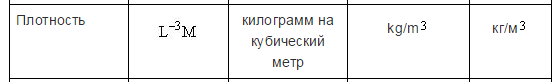 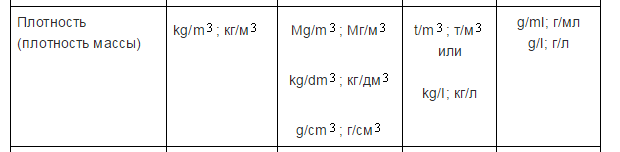  Таким образом, заказчик указывает неверную единицу измерения плотности, чем вводит участников закупки в заблуждение! 3. Позиция 5. Профилированный лист оцинкованный с защитно – декоративным полимерным покрытием, заказчиком указано требование: «Размер листа: не менее 1000 – 0,6 не более 1000 – 0,65».Участнику закупки невозможно идентифицировать к чему относится размер листа к ширине, к длине, к высоте, к толщине, более того задан не корректный диапазон не менее 1000 - 0,6 и не более 1000 – 0,65.В соответствии с  инструкцией: «Если в Сведениях о товаре устанавливается диапазонный показатель, наименование которого указывается как «от __ до __», «___-___», то участником закупки должен быть предложен товар со значением показателя входящим в указанный диапазон».Установленные требования заказчика противоречивы и не позволяют корректно составить первую часть заявки, также отсутствуют единицы измерения размера листа, что делает в принципе невозможным определить потребность заказчика.  В связи с изложенным следует, что заказчиком нарушены требования Закона о контрактной системе, что в причинно-следственной связи пресекает право участника закупки участвовать в аукционе.Принять к сведению факт поступивших и допущенных к участию в закупке заявок от других участников закупки, ходатайствуем не рассматривать как возражение и оправдание заказчика против доводов жалобы, так как заказчик обязан выполнять требования Закона о контрактной системе, и допустив путем бездействия рассматриваемое нарушение должен был его предвидеть, так как данное действие в ограничении количества участников закупки, участник закупки действуя в рамках соблюдения закона не обязан выполнять не законные требования заказчика. Факт выполнения незаконного требования путем молчания и согласия при выполнении незаконного требования заказчика другими участниками закупки указывает на обстоятельства исполненного незаконного требования с последствиями, в виде несоответствия заявки требованиям Закона о контрактной системе. В связи с чем, доказывает событие по действиям заказчика в интересах допущенных участников закупки к участию в аукционе с признаками ограничения конкуренции, что является основанием для рассмотрения действий заказчика в рамках Федерального закона от 26.07.2006 № 135-ФЗ, так как заказчик в данном случае действует в интересах конкретных лиц, и в случае не устранения выявленных при рассмотрении жалобы нарушений Закона о контрактной системе, создаст конфликт интересов по нарушенному праву участника закупки при не устранении нарушений Закона.Более того, ходатайствуем исключить из доказательств пояснения или возражения заказчика, в опровержении приведенных доводов из жалобы, информацию, о том, что предмет рассмотрения довода не был рассмотрен в порядке статьи 65 Закона о контрактной системе, путем подачи участником закупки запроса на разъяснение положений документации о закупке, так как не имеет правового применения при рассмотрении жалоба. Подача запроса на разъяснение - это право участника, а не соблюдение порядка обжалования действий, бездействий заказчика. Заказчик обязан соблюдать Закон о контрактной системе, и в случае его несоблюдения или при выявлении признаков нарушения Закона, его действия обжалуются в порядке статьи 105-106 Закона о контрактной системе.Заказчик обязан соблюдать Закон о контрактной системе и не допускать его нарушение, при наличии бездействия, ставится сомнение о его профессионализме в целом или отсутствие опыта по проведению закупок, если специализированно и при наличии длительного времени проведения закупок, то выявляется действие, направленное на достижение определения исполнителя (подрядчика) в осознанном нарушении Закона.На основании изложенного и в соответствии со ст. 106 Федерального закона от 05.04.2013 N 44-ФЗ,ПРОСИМ УФАС:Принять жалобу к рассмотрению и приостановить определение поставщика (подрядчика, исполнителя) и заключение контракта.Обеспечить объективное рассмотрение жалобы.Рассмотреть ходатайства, изложенные в жалобе, по результатам их рассмотрения указать принятое решение по результатам рассмотрения жалобы.Признать жалобу обоснованной, выдать предписание об устранении нарушений Закона и рассмотреть вопрос о привлечении к административной ответственности должностных лиц, нарушивших Закон о контрактной системе, обязать отменить протокол рассмотрения заявок, протокол проведения аукциона и протокол подведения результатов аукциона, с продлением срока проведения закупки, восстановить нарушенное право участника закупки участвовать в закупке.По результатам рассмотрения жалобы просим сообщить в наш адрес с направлением решения и предписания.ДиректорООО «Скорость»		А.Ш. Галстян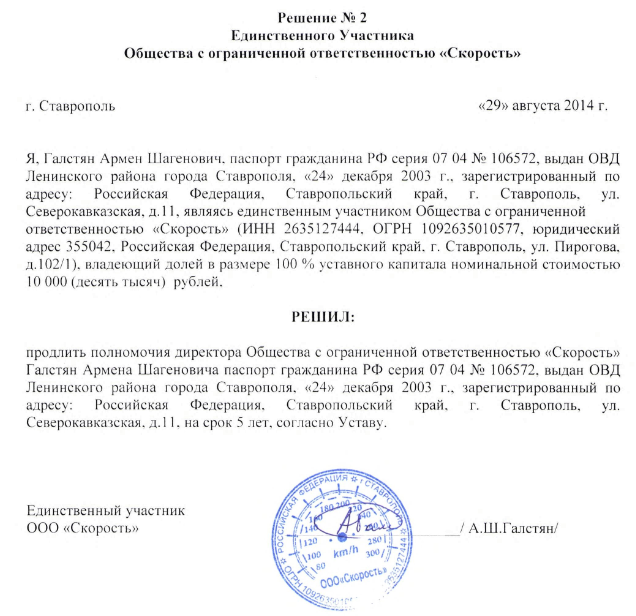 17Размер обеспечения заявки2  % от начальной (максимальной) цены контракта: 425 099 руб. 60 коп.Участие в электронном аукционе возможно при наличии на лицевом счете участника закупки, открытом для проведения операций по обеспечению участия в таком аукционе на счете оператора электронной площадки, денежных средств, в отношении которых не осуществлено блокирование операций по счету в соответствии с частью 18 статьи 44 Закона, в размере не менее чем размер обеспечения заявок на участие в аукционе в электронной форме